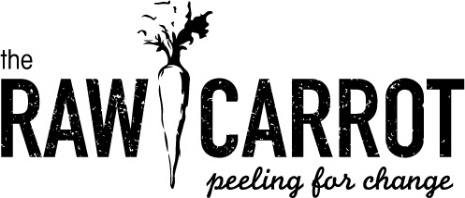 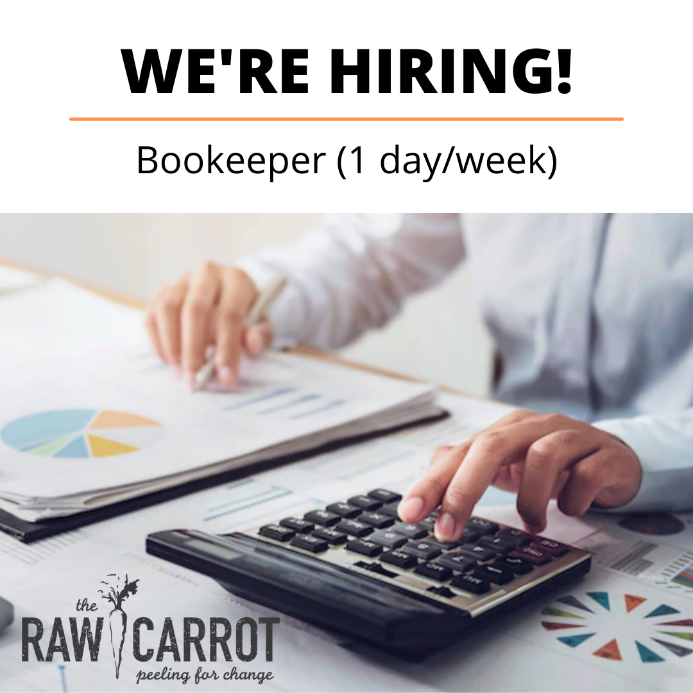 Position: Part Time: 8 hrs /week (permanent)  flexible schedule Monday – Friday. . Location: Paris, Ontario. On-site at Paris Presbyterian Church or able to work at home but come into work for a few hours 1 day/weekOverview:The Raw Carrot Soup Enterprise is looking for a professional, detail-oriented person who understands the ministry and mission of the Raw Carrot and will support the financial needs and growth of the Raw Carrot headquarters with a variety of tasks including…Financial analysis of site budgets; budget vs actualsQuarterly and year-end reporting Financial analysis and activity costing for all sites and HQ  Auditor supportBank deposits multiple times per monthManagement of income and receivables in SAGE (Simply Accounting)Oversight of Staff pay roll for HQDonation/grant tracking Invoicing, invoice tracking, payments and reconciliationAnalysis of sales and flow of goodsLiaise with bankDuties as assignedQualificationsPost-Secondary education an asset Proven to be detail oriented and organizedA team playerAn understanding and appreciation for Christian ministry Computer literacy: proficiency in excel and willing to learn new systems. Experience in Quickbooks or Sage an asset*Persons living with disAbilities are encouraged to applySalary$18.00/hourAs a condition of employment, the successful applicant must complete a Vulnerable Sector Screening Police Reference Check. References will be required. To apply, please send a resume and cover letter to info@therawcarrot.com *The Raw Carrot would like to thank all applicants for their interest; however, only those selected for an interview will be contacted.